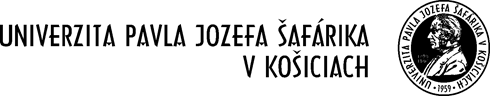 Rámcová dohoda uzavretá v zmysle ust. § 83 zákona č. 343/2015 Z. z. o verejnom obstarávaní a o zmene a doplnení niektorých zákonov v znení neskorších predpisov a ust. § 269 ods. 2 zák. č. 513/1991 Zb. - Obchodný zákonník v znení neskorších predpisov(ďalej len „rámcová dohoda“ alebo „dohoda“)Článok I.Strany dohody1.	Dodávateľ (doplní uchádzač)	        	Obchodné meno:	.............................................................	Sídlo:	.............................................................	Štatutárny orgán:	.............................................................Zástupca na jednanie vo veciach zmluvných:	.............................................................Zástupca na jednanie          vo veciach technických:	.............................................................	IČO:	.............................................................	IČ DPH:	.............................................................	Bankové spojenie:	.............................................................	Číslo účtu:	.............................................................	IBAN:	.............................................................	SWIFT:	.............................................................	Kontakt e-mail:	.............................................................	Tel. č./fax. č.:	.............................................................	Zápis v obch. registri:	.............................................................	(ďalej len „dodávateľ“)2.     Objednávateľ				   Názov:			Univerzita Pavla Jozefa Šafárika v Košiciach        	Sídlo:		Šrobárova 2, 041 80 KošiceŠtatutárny orgán:		prof. RNDr. Pavol Sovák, CSc. - rektor IČO: 			00397768IČ DPH:			SK2021157050Zástupca na jednanie vo veciach zmluvných:	JUDr. Zuzana GažováZástupca na jednanievo veciach technických:	Mgr. Marián PopovičBankové spojenie:	Štátna pokladnicaČíslo účtu:		7000645265/8180IBAN:			SK48 8180 0000 0070 0024 1770SWIFT:			SPSRSKBA	Kontakt e-mail:		marian.popovic@upjs.sk	Tel. č.:			+421 55 234 1589     (ďalej len „objednávateľ“)      (ďalej spoločne aj ako „strany dohody“)Článok II.Úvodné ustanovenia, právne predpisyTáto rámcová dohoda sa uzatvára ako výsledok zadávania zákazky s nízkou hodnotou postupom podľa ust. § 117 zákona č. 343/2015 Z. z. o verejnom obstarávaní a o zmene a doplnení niektorých zákonov (ďalej len „zákon o verejnom obstarávaní“) s názvom predmetu: „Dodanie požiarnych zariadení a poskytnutie služieb s tým spojených.“Vzájomné vzťahy oboch strán dohody sa riadia ust. zákona č. 513/1991 Zb. - Obchodný zákonník v znení neskorších predpisov (ďalej len „Obchodný zákonník“), ust. zákona č. 18/1996 Z. z. o cenách v znení neskorších predpisov (ďalej len „zák. č. 18/1996 Z. z.“) a Vyhláškou č. 87/1996 Z. z., ktorou sa vykonáva zákon Národnej rady Slovenskej republiky č. 18/1996 Z. z. o cenách v znení neskorších predpisov (ďalej len „vyhl. č. 87/1996 Z. z.“), ust. zákona o verejnom obstarávaní a ďalšími platnými a účinnými právnymi predpismi SR, ktoré upravujú oblasť predmetu tejto dohody.Článok III.Predmet a účel dohodyPredmetom tejto dohody je záväzok dodávateľa dodávať objednávateľovi tovar, a to požiarne zariadenia a poskytovať služby s tým súvisiace v zmysle špecifikácie uvedenej v Prílohe č. 1 a v Prílohe č. 2  tejto rámcovej dohody. Dodávateľ je povinný objednávateľovi dodávať tovar a poskytovať služby na základe priebežne vystavených samostatných objednávok zo strany objednávateľa podľa jeho potrieb v súlade s Prílohou č. 1 a s Prílohou č. 2 tejto rámcovej dohody. Dodávateľ je povinný dodávať tovar a poskytovať služby s odbornou starostlivosťou a v súlade s príslušnými platnými a účinnými všeobecne záväznými právnymi predpismi a platnými STN a EN. Súčasťou dodávky tovaru je dodávateľ povinný dodať kompletnú sprievodnú dokumentáciu v slovenskom, resp. českom jazyku a v rozsahu: certifikát, vyhlásenie o zhode, návod na používanie od výrobcu.Strany dohody sa dohodli, že rozsah a množstvo tovaru a služieb uvedené v Prílohe č. 1 a v Prílohe č. 2 tejto dohody sú len orientačné a skutočne odobrané množstvo dodávaného tovaru a poskytnutých služieb sa bude realizovať na základe samostatných objednávok v závislosti od aktuálnych potrieb objednávateľa po dobu trvania tejto rámcovej dohody.Účelom tejto dohody je stanovenie práv a povinností dodávateľa a objednávateľa. Dodávateľ je povinný v zmysle tejto dohody dodať objednávateľovi objednaný tovar a poskytnúť mu objednané služby podľa ods. 1 tohto článku dohody riadne a včas a objednávateľ je povinný riadne dodaný tovar a poskytnuté služby prevziať a zaplatiť dohodnutú cenu.Článok IV.Cena predmetu dohodyCena za predmet dohody je stanovená dohodou strán dohody v súlade so zák. č. 18/1996 Z. z. a vyhl. č. 87/1996 Z. z. ako cena konečná. Celková cena za predmet dohody je vo výške:Celková cena bez DPH	........................................... eur (doplní uchádzač)DPH			........................................... eurCelková cena s DPH	........................................... eur(Slovom: ...........................................................................................).Podrobná špecifikácia požadovaných druhov tovaru a služieb, ako aj ich jednotkové ceny sú uvedené v Prílohe č. 1 a v Prílohe č. 2 tejto dohody, ktorá je neoddeliteľnou súčasťou tejto rámcovej dohody. Jednotkové ceny uvedené v Prílohe č. 1 a v Prílohe č. 2  tejto dohody sú záväzné počas celej platnosti a účinnosti tejto rámcovej dohody. Dodávateľ je povinný pri výpočte ceny za predmet dohody pripočítať DPH podľa aktuálnych všeobecne záväzných právnych predpisov SR, platných a účinných v čase vykonania fakturácie za dodaný tovar a poskytnuté služby.Článok V.Postup dodávateľa a objednávateľa pri plnení dohodyDodávateľ je povinný objednávateľovi dodávať tovar a poskytovať služby na základe samostatných objednávok a za podmienok stanovených touto rámcovou dohodou. Komunikácia medzi dodávateľom a objednávateľom bude prebiehať prostredníctvom na to určených pracovných e-mailových adries a telefonických kontaktov, uvedených v čl. XII ods. 2 a 3 tejto dohody. Dodávateľ je povinný určiť e-mailovú adresu pre účely prijímania objednávok zo strany objednávateľa a komunikácie vo veci dodania tovaru a poskytnutia služieb.Proces objednávania služieb:objednávateľ pri vystavovaní objednávky zadá požadovaný tovar a/alebo služby na základe Prílohy č. 1 alebo Prílohy č. 2 tejto dohody,objednávateľ je povinný riadne vystavenú objednávku zaslať dodávateľovi elektronickou komunikáciou na e-mailovú adresu určenú na tento účel,dodávateľ je povinný potvrdiť príjem objednávky objednávateľa obratom, najneskôr však do konca nasledujúceho pracovného dňa (v rámci bežnej pracovnej doby), na e-mailovú adresu objednávateľa, z ktorej bola objednávka odoslaná a postúpiť ju k vybaveniu,potvrdením prijatia objednávky dodávateľom sa táto stáva pre obe strany dohody záväzná.Objednávka musí obsahovať minimálne nasledovné náležitosti:názov, sídlo objednávateľa a dodávateľa, IBAN, bankové spojenie objednávateľa, IČO, DIČ, kontaktné údaje osoby poverenej na vystavenie objednávky na strane objednávateľa (meno, telefón, e-mail),číslo objednávky a dátum jej vystavenia,druh a požadované množstvo tovaru a/alebo špecifikácia požadovaných služieb v súlade s Prílohou č. 1 alebo s Prílohou č. 2  tejto dohody, jednotková cena bez DPH v súlade s Prílohou č. 1 alebo s Prílohou č. 2 tejto dohody,celková cena za poskytnutie služieb s DPH, v súlade s Prílohou č. 1 alebo s Prílohou č. 2 tejto dohody,termín plnenia a miesto dodania tovaru a/alebo poskytnutia služby,kontaktné údaje osoby objednávateľa, poverenej na prevzatie tovaru a/alebo poskytnutých služieb (meno, telefón, e-mail),iné, v rozsahu predmetu dohody.V prípade, ak dodávateľ nedodrží postup uvedený v ods. 3 tohto článku, takéto konanie dodávateľa bude považované za neplnenie si povinností vyplývajúcich z tejto dohody s následným právom objednávateľa odstúpiť od tejto rámcovej dohody.Miestom poskytovania predmetu dohody je Univerzita Pavla Jozefa Šafárika v Košiciach, jej fakulty, ústavy a pracoviská, resp. priestory objednávateľa bližšie definované v samostatne vystavených objednávkach.Dodávateľ je povinný dodávať tovar objednávateľovi v dohodnutom množstve, rozsahu, kvalite,                         v požadovaných technických parametroch, v bezchybnom stave a dohodnutom termíne v zmysle špecifikácie podľa Prílohy č. 1 alebo Prílohy č. 2 tejto rámcovej dohody.Dodávateľ sa zaväzuje odovzdať objednávateľovi objednaný tovar a/alebo poskytnúť služby v lehote najneskôr do 30 dní odo dňa potvrdenia objednávky dodávateľom podľa ods. 3 písm. d) tohto článku dohody, ak sa strany dohody nedohodnú inak.Deň dodania tovaru, resp. poskytnutia služieb oznámi dodávateľ objednávateľovi telefonicky alebo elektronicky najneskôr jeden pracovný deň vopred. Ak dodávateľ nesplní svoju povinnosť uvedenú                 v tomto odseku dohody, náklady súvisiace s neuskutočnením prevzatia tovaru alebo služieb, ako aj prípadnú náhradu škody, znáša dodávateľ.Dodávateľ sa zaväzuje dodať tovar a poskytnúť služby v súlade s dohodnutými technickými a funkčnými charakteristikami, platnými všeobecne záväznými právnymi predpismi SR, technickými normami a podmienkami tejto dohody. Dodávateľ sa zaväzuje súčasne s odovzdaním tovaru odovzdať objednávateľovi aj všetky doklady, ktoré sa na dodaný tovar vzťahujú.Dodávateľ je povinný v zmysle tejto rámcovej dohody dodať nový tovar, ktorý je originálny, nie je recyklovaný alebo renovovaný a ktorý zodpovedá Slovenským technickým normám a normám EÚ. Dodávateľ zabezpečí aj súvisiace služby spojené s dodaním tovaru na miesto dodania a s vyložením v mieste dodania.Pri prevzatí tovaru a/alebo služieb objednávateľom dodávateľ vystaví dodací list, ktorý objednávateľ písomne potvrdí. Objednávateľ si vyhradzuje právo prevziať iba tovar a/alebo služby bez zjavných vád  a v požadovanom množstve. V opačnom prípade si vyhradzuje právo nepodpísať dodací list a neprebrať dodaný tovar a/alebo poskytnuté služby. Dodací list je neoddeliteľnou súčasťou každej faktúry.Záväzok dodávateľa dodať tovar a/alebo poskytnúť služby sa považuje za splnený dodaním tovaru a/alebo poskytnutím služieb, ktorých prevzatie objednávateľ potvrdí svojím podpisom a odtlačkom pečiatky na dodacom liste.Vlastnícke právo k dodanému tovaru prechádza na objednávateľa dňom jeho dodania a prevzatia podpísaním dodacieho listu vyhotoveného dodávateľom.Dodávateľ vyhlasuje, že dodaný tovar nebude zaťažený právami tretích osôb. Pre poskytnutie služieb podľa tejto dohody objednávateľ umožní dodávateľovi primeraný a bezpečný prístup k prístrojom a zariadeniam, ktoré majú byť predmetom poskytovaných služieb.Článok VI.Platobné podmienkyObjednávateľovi vzniká povinnosť na zaplatenie ceny za objednaný a dodaný tovar a objednané                        a poskytnuté služby dodávateľovi po riadnom dodaní tovaru a po riadnom poskytnutí služieb v súlade s touto rámcovou dohodou, a to na základe vystavenej faktúry doručenej objednávateľovi.Zálohové platby ani platba vopred sa neumožňujú. Objednávateľ nie je oprávnený poskytovať dodávateľovi žiadne preddavky, zálohy ani iné peňažné či nepeňažné plnenia v súvislosti s plnením dohody nad rámec ceny dohodnutej v tejto rámcovej dohode.Poskytovateľ je povinný vyhotoviť faktúru za poskytnuté služby najneskôr do 15 dní odo dňa dodania tovaru a/alebo poskytnutia služieb a doručiť ju doporučenou zásielkou na fakturačnú adresu objednávateľa. Ak nastane potreba realizácie Smernice Európskeho parlamentu a Rady 2014/55/EÚ o elektronickej fakturácii v činnosti objednávateľa pri uplatňovaní záväzkovo-právnych vzťahov, bude dodávateľ povinný vystaviť faktúru v súlade s ustanoveniami zákona č. 215/2019 Z. z. o zaručenej elektronickej fakturácii a centrálnom ekonomickom systéme a o doplnení niektorých zákonov a sprístupniť ju bezodkladne objednávateľovi.Vystavená faktúra musí obsahovať všetky náležitosti daňového dokladu v súlade s ust. zákona č. 222/2004 Z. z. o dani z pridanej hodnoty v znení neskorších predpisov a ust. § 3a Obchodného zákonníka. V prípade, že faktúra bude obsahovať nesprávne alebo neúplné údaje, objednávateľ je oprávnený ju vrátiť a dodávateľ je povinný faktúru podľa charakteru nedostatku opraviť, doplniť alebo vystaviť novú. V takomto prípade sa preruší lehota jej splatnosti a nová začne plynúť prevzatím nového, resp. upraveného daňového dokladu. Lehota splatnosti faktúry je 30 kalendárnych dní odo dňa riadneho doručenia faktúry objednávateľovi. Úhrada predmetu dohody sa uskutoční po riadnom dodaní tovaru a riadnom poskytnutí objednaných služieb a doručením faktúry objednávateľovi, formou prevodu na bankový účet dodávateľa uvedeného v čl. I tejto dohody. Bezhotovostný platobný styk sa uskutoční prostredníctvom finančného ústavu objednávateľa na základe faktúry. Faktúra sa považuje za uhradenú dňom odpísania finančných prostriedkov z účtu objednávateľa.Objednávateľ nezodpovedá za omeškanie s úhradou faktúry, ktorá je spôsobená nepripísaním finančných prostriedkov na účet dodávateľa zo strany jeho finančného ústavu.Článok VII.Záručná doba a zodpovednosť za vadyZáručná doba na dodaný tovar je 24 mesiacov a začína plynúť dňom prevzatia tovaru objednávateľom, ak na záručnom liste alebo obale takéhoto tovaru nie je vyznačená dlhšia doba podľa záručných podmienok výrobcu. Záručná doba na poskytnuté služby je 6 mesiacov a začína plynúť dňom prevzatia poskytnutých služieb objednávateľom. V prípade vady zo záruky dodaného tovaru alebo poskytnutých služieb počas záručnej doby má objednávateľ právo na bezplatné odstránenie vád a dodávateľ povinnosť vady odstrániť na svoje náklady. V prípade oprávnenej reklamácie sa záručná doba predlžuje o čas, počas ktorého bola vada odstraňovaná.Objednávateľ sa zaväzuje, že reklamáciu vady uplatní bez zbytočného odkladu po jej zistení, písomnou formou, oprávnenému zástupcovi dodávateľa.Objednávateľ je oprávnený v prípade dodania vadného tovaru požadovať:odstránenie vád tovaru, ak sú opraviteľné,dodanie chýbajúceho množstva alebo časti tovaru bez vád,výmenu vadného tovaru za tovar bez vád.Právo voľby uplatneného nároku podľa ods. 5 písm. a), b) alebo c) tohto čl. dohody musí objednávateľ  uviesť v písomne uplatnenej reklamácii. V opačnom prípade má právo voľby dodávateľ.Postup pri reklamácii predmetu dohody sa ďalej riadi záručnými podmienkami a príslušnými ustanoveniami Obchodného zákonníka a ďalších všeobecne záväzných právnych predpisov platných na území SR.Článok VIII.Zmluvné pokuty a úroky z omeškaniaPre prípad nedodržania podmienok tejto rámcovej dohody dohodli strany dohody nasledovné zmluvné pokuty a úroky z omeškania:za omeškanie dodávateľa s plnením predmetu dohody v dohodnutom termíne podľa čl. V ods. 8 tejto dohody, je objednávateľ oprávnený uplatniť zmluvnú pokutu vo výške 0,25 % z ceny plnenia predmetu dohody, s ktorým je dodávateľ v omeškaní, a to za každý aj začatý deň omeškania,za omeškanie dodávateľa s odstránením reklamovanej vady plnenia predmetu dohody je objednávateľ oprávnený uplatniť zmluvnú pokutu vo výške 0,25% z ceny reklamovaného plnenia za každý aj začatý deň omeškania,v prípade porušenia niektorej povinnosti podľa tejto dohody dodávateľom, na ktoré sa nevzťahuje písm. a) a b) tohto odseku dohody,  vzniká objednávateľovi právo na uplatnenie zmluvnej pokuty vo výške 50,00 € za každý jednotlivý prípad porušenia povinnosti podľa tejto dohody,v prípade omeškania objednávateľa so zaplatením ceny za poskytnuté služby je dodávateľ oprávnený uplatniť zákonný úrok z omeškania z nezaplatenej ceny za každý aj začatý deň omeškania.Zaplatením zmluvnej pokuty dodávateľom nezaniká nárok objednávateľa na prípadnú náhradu škody prevyšujúcu uplatnenú zmluvnú pokutu, ktorá vznikla v príčinnej súvislosti s porušením zmluvnej povinnosti, za ktorú je uplatňovaná zmluvná pokuta.Článok IX.Zmena dohodyTúto dohodu je možné počas jej trvania zmeniť iba vzostupne číslovanými písomnými dodatkami, ktoré sa po podpísaní stranami dohody stávajú jej nedeliteľnou súčasťou, pokiaľ tieto nebudú                                   v rozpore s § 18 zákona o verejnom obstarávaní.Túto dohodu je možné počas jej trvania zmeniť bez nového verejného obstarávania dodatkom k tejto dohode, avšak maximálne do 10% hodnoty pôvodnej ceny dohody uvedenej v čl. IV ods. 2 tejto dohody.Túto dohodu je objednávateľ oprávnený zmeniť vo forme písomného dodatku k tejto dohode počas jej trvania v nasledovných prípadoch, ak:nastane potreba realizácie doplňujúcich služieb, ktoré sú nevyhnutné pre splnenie predmetu dohody, avšak nie sú zahrnuté v tejto dohode, nakoľko ich poskytuje  pôvodný dodávateľ                          a zmena dodávateľa nie je možná z ekonomických alebo technických dôvodov, pričom ide najmä o požiadavku vzájomnej zameniteľnosti alebo interoperability s existujúcimi službami a spôsobí objednávateľovi významné ťažkosti alebo podstatnú duplicitu nákladov, pričom hodnota všetkých oprávnených zmien nepresiahne 50% hodnoty pôvodnej dohody podľa čl. IV ods. 2 tejto dohody,potreba zmeny dohody vyplynie z okolností, ktoré objednávateľ nemohol pri vynaložení náležitej starostlivosti predvídať,v prípade vzniku skutočností definovaných ako vyššia moc alebo nepredvídaných  prekážok zo strany objednávateľa, nastane potreba vykonať formálne alebo administratívne zmeny dohody (napr. zmena v osobe štatutárneho orgánu, sídla, zmena čísla bankového účtu a pod.).V súlade s ust. § 18 ods. 1 písm. a) zákona o verejnom obstarávaní  sú strany dohody oprávnené na základe súhlasu obidvoch strán uzavrieť dodatok k tejto dohode a rozšíriť rozsah predmetu tejto dohody o nové druhy tovaru a súvisiace služby, ktoré neboli zahrnuté do pôvodnej dohody, ak potreba dodávania týchto druhov tovarov a poskytovania súvisiacich služieb vznikla počas trvania tejto dohody,predmetom dodatku je dohoda o cene nových druhov tovarov a poskytovaných služieb, dodávky nových druhov tovarov a/alebo súvisiace služby dodávateľ ponúka objednávateľovi za akciové ceny pri zachovaní akosti a kvality.V súlade s ust. § 18 ods. 1 písm. a) zákona o verejnom obstarávaní sú strany dohody oprávnené                    na základe súhlasu obidvoch strán uzavrieť dodatok k tejto dohode a nahradiť druhy tovaru uvedené v Prílohe č. 1 novými druhmi tovaru, aknové druhy tovaru majú kvalitatívne lepšie vlastnosti, ako majú druhy tovaru, ktoré sa nimi nahrádzajú alebo je preukázateľne ukončená výroba nahradzovaného druhu tovaru alebo nahradzovaný druh tovaru už nespĺňa podmienky stanovené v aktuálnych platných a účinných právnych predpisoch a/alebo technických normách,predmetom dodatku je dohoda o cene nových druhov tovarov, cena nových druhov tovaru nepresiahne cenu nahradzovaných druhov tovaru.Článok X.Ukončenie dohodyStrany dohody sa dohodli, že dohodu je možné ukončiť:písomnou dohodou strán dohody, a to dňom uvedeným v takejto dohode; v dohode o skončení sa súčasne upravia nároky strán dohody vzniknuté na základe alebo v súvislosti s touto dohodou,písomným odstúpením od dohody v prípade podstatného porušenia dohody.Za podstatné porušenie dohody sa považuje:omeškanie dodávateľa s plnením predmetu dohody oproti dohodnutému termínu plnenia o viac ako 14 dní bez uvedenia dôvodu, ktorý by omeškanie ospravedlňoval (vyššia moc),ak cena za plnenie predmetu dohody bude fakturovaná v rozpore s podmienkami dohodnutými v tejto dohode,ak dodávateľ poskytne objednávateľovi plnenie takej kvality, ktoré je v rozpore s touto dohodou,ak je objednávateľ v omeškaní so zaplatením faktúry o viac ako 60 dní,ak dodávateľ poruší niektorú z jeho povinností podľa čl. V tejto dohody.Objednávateľ je oprávnený odstúpiť od tejto dohody aj v prípade, ak:proti dodávateľovi sa začalo konkurzné konanie alebo reštrukturalizácia,dodávateľ vstúpil do likvidácie,dodávateľ koná v rozpore s touto dohodou a/alebo všeobecne záväznými právnymi predpismi platnými a účinnými na území SR a na písomnú výzvu objednávateľa toto konanie a jeho následky v určenej primeranej lehote neodstráni.Odstúpenie od dohody musí byť písomné a doručené druhej strane dohody zároveň s uvedením dôvodu odstúpenia. Odstúpenie je účinné okamihom jeho doručenia druhej strane dohody. V prípade pochybností sa má za to, že je odstúpenie doručené tretí deň po jeho odoslaní. Doručuje sa zásadne na adresu strany dohody uvedenú v tejto dohode.Odstúpenie od dohody má následky stanovené príslušnými ustanoveniami Obchodného zákonníka, ak sa strany dohody písomne nedohodnú inak.Dôvody a podmienky odstúpenia podľa toho článku dohody sa vzťahujú aj na jednotlivé zmluvy, uzatvorené na základe objednávateľom vystavených a dodávateľom prijatých objednávok v rozsahu tejto rámcovej dohody. Článok XI.Vyššia moc Za vyššiu moc sa považuje prekážka brániaca riadnemu a včasnému plneniu predmetu dohody, ktorá nie je závislá od vôle strán dohody, ak nemožno rozumne predpokladať, že by povinná strana túto prekážku alebo jej následky odvrátila alebo prekonala, a ďalej, že by v čase vzniku záväzku túto prekážku predvídala. Ak niektorej zo strán bráni v plnení jej povinností podľa tejto dohody prekážka vyššej moci, je táto strana dohody povinná podať písomné oznámenie o takejto prekážke druhej strane dohody                              a špecifikovať povinnosti, ktoré nemôže plniť z dôvodu vyššej moci. Oznámenie musí byť podané písomne a bezodkladne, najneskôr do 5 (piatich) pracovných  dní po tom, čo strana dohody získala vedomosť o prekážke vyššej moci. Strana bude ospravedlnená z plnenia tých povinností, ktoré uviedla v predmetnom oznámení, a to počas doby trvania prekážky tvoriacej vyššiu moc.Strana dohody, ktorá nemohla plniť svoje povinnosti z dôvodu prekážky vyššej moci, je povinná                         s prihliadnutím na okolnosti prípadu vykonať potrebné opatrenia na zmiernenie dôsledkov pôsobenia prekážky vyššej moci na výkon povinností tejto strany dohody podľa tejto dohody, a to najmä vyvinúť potrebné úsilie na minimalizáciu omeškania s plnením povinností podľa tejto dohody, dotknutých prekážkou vyššej moci.Bezodkladne po skončení trvania prekážky vyššej moci je strana dohody, ktorej táto prekážka bránila v plnení povinností, povinná oznámiť druhej strane dohody skončenie jej trvania.V prípade, ak bude prekážka vyššej moci súvisle trvať viac ako 6 mesiacov, ktorákoľvek strana dohody je oprávnená odstúpiť od tejto dohody.Článok XII.Spoločné a záverečné ustanoveniaAkékoľvek písomnosti, ktoré sa doručujú v súvislosti s touto dohodou druhej strane dohody (ďalej ako „Oznámenie“) musia byť:v písomnej podobe,doručené:osobne, alebopoštou prvou triedou s uhradeným poštovným, alebokuriérom prostredníctvom kuriérskej spoločnosti aleboelektronickou poštou, s výnimkou odstúpenia od dohody, a to na e-mailové adresy, ktoré budú oznámené v súlade s týmto článkom dohody.Kontaktné údaje objednávateľa za účelom zasielania Oznámení dodávateľa sú uvedené v čl. I tejto rámcovej dohody.Oznámenia objednávateľa adresované poskytovateľovi budú zasielané na adresu: (doplní uchádzač)	.........................................................................................................................................................	.........................................................................................................................................................	.........................................................................................................................................................	k rukám:             ................................................................................................................................................e-mail:       ...............................................................................................................................................Oznámenie nadobúda účinnosť okamihom jeho prevzatia, pričom za prevzaté sa má:v čase jeho doručenia (alebo odmietnutia jeho prevzatia), ak sa doručuje osobne alebo kuriérom,v čase jeho doručenia, ale najneskôr v piaty deň po jeho odoslaní, ak sa doručuje ako poštová zásielka prvej triedy s uhradeným poštovným,v čase jeho doručenia, ale najneskôr nasledujúci deň po jeho odoslaní, ak sa doručuje prostredníctvom elektronickej pošty.V prípade zmeny obchodného mena, názvu, sídla, právnej formy, štatutárnych orgánov alebo spôsobu ich konania za stranu dohody oznámi strana, ktorej sa niektorá z uvedených zmien týka, písomnou formou túto skutočnosť druhej strane dohody a to bez zbytočného odkladu, inak povinná strana dohody zodpovedá za všetku škodu z toho vyplývajúcu alebo náklady, ktoré v tejto súvislosti musela vynaložiť druhá strana. V prípade zmeny bankového spojenia alebo čísla účtu strany dohody o tejto skutočnosti vyhotovia písomný dodatok k tejto dohode.V ostatných právach a povinnostiach touto dohodou neupravených platia príslušné ustanovenia Obchodného zákonníka a ostatných všeobecne záväzných právnych predpisov platných a účinných na území Slovenskej republiky.Dodávateľ sa zaväzuje dodržiavať platné a účinné právne predpisy v oblasti ochrany osobných údajov, a to nariadenie Európskeho parlamentu a Rady (EÚ) č. 2016/679 z 27. apríla 2016 o ochrane fyzických osôb pri spracúvaní osobných údajov a o voľnom pohybe takýchto údajov, ktorým sa zrušuje smernica 95/46/ES (všeobecné nariadenie o ochrane údajov) a zákon č. 18/2018 Z. z. o ochrane osobných údajov a o zmene a doplnení niektorých zákonov.Strany dohody sa dohodli, že prípadné spory vyplývajúce z plnenia tejto dohody budú riešiť najprv dohodou alebo zmierom. Ak nepríde k dohode, bude vec riešiť vecne a miestne príslušný súd Slovenskej republiky.Strany dohody vyhlasujú, že túto dohodu uzatvorili slobodne a vážne, nie v tiesni a za nápadne nevýhodných podmienok, prečítali ju, porozumeli jej a nemajú proti jej forme a obsahu žiadne výhrady, čo potvrdzujú vlastnoručnými podpismi.Táto dohoda sa uzatvára na dobu 24 mesiacov odo dňa nadobudnutia jej účinnosti alebo do vyčerpania finančného limitu uvedeného v čl. IV ods. 2 tejto dohody. Strany dohody sú v prípade záujmu objednávateľa oprávnené písomným dodatkom predĺžiť trvanie tejto dohody v prípade, ak v dobe podľa ods. 10 tohto článku dohody nedôjde k vyčerpaniu finančného limitu uvedeného v čl. IV ods. 2 tejto dohody.Zmeny, resp. doplnenia tejto dohody môžu byť vykonané len formou písomných dodatkov k tejto dohode, po ich odsúhlasení oboma stranami dohody. Takéto dodatky tvoria neoddeliteľnú súčasť tejto dohody. Táto rámcová dohoda nadobúda platnosť dňom jej podpísania oboma stranami dohody a účinnosť odo dňa nasledujúceho po dni jej zverejnenia v Centrálnom registri zmlúv Úradu vlády Slovenskej republiky. Táto dohoda je vyhotovená v štyroch rovnopisoch, z ktorých dodávateľ dostane jeden rovnopis                             a dodávateľ  tri rovnopisy. Strany dohody si túto dohodu riadne prečítali, jej obsahu porozumeli a na znak súhlasu ju slobodne                      a vážne potvrdzujú svojim  vlastnoručnými podpisom.Strany dohody týmto vyhlasujú, že táto dohoda nebola uzavretá v tiesni, ani za nápadne nevýhodných podmienok. Nedeliteľnou súčasťou tejto dohody je:Príloha č. 1 -  Špecifikácia a ocenený zoznam jednotlivých položiek tovaru a služiebPríloha č. 2 -  Špecifikácia a ocenený zoznam jednotlivých položiek tovaru (piktogramy)Za dodávateľa:	Za objednávateľa:V ........................ dňa ..............................   	V Košiciach dňa ..............................................................................................	...........................................................   Meno, priezvisko, titul, funkcia, podpis 				  prof. RNDr. Pavol Sovák, CSc.oprávnenej osoby (osôb) poskytovateľa	           	        rektor